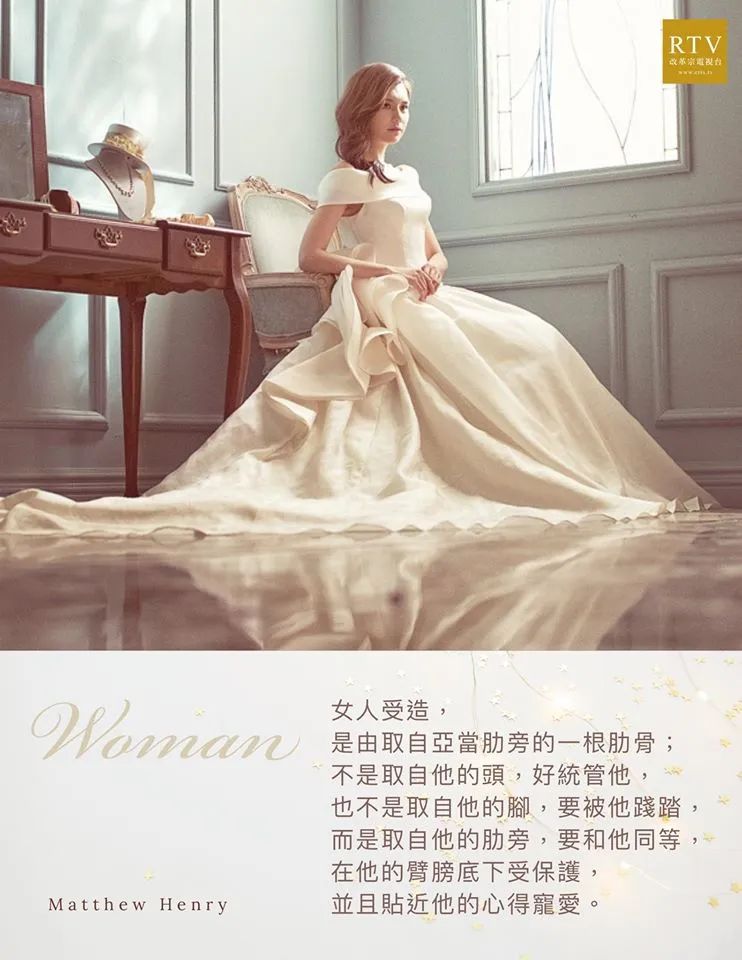 女人受造，是由取自亚当肋旁的一根肋骨；不是取自他的头，好统管他，也不是取自他的脚，要被他践踏，而是取自他的肋旁，要和他同等，在他的臂膀底下受保护，并且贴近他的心得宠爱。——马太亨利，註釋創二2翻译：郭熙安/ 清教徒文摘https://mp.weixin.qq.com/s/LqWLila_pEZzvY7Lzoosdw“The woman was made of a rib out of the side of Adam; not made out of his head to rule over him, nor out of his feet to be trampled upon by him, but out of his side to be equal with him, under his arm to be protected, and near his heart to be beloved.”― Matthew Henry, Matthew Henry’s Commentary on the Whole Biblehttps://rtv.org.tw/the-woman-was-made-of-a-rib/